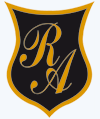 Guía de Historia, Geografía y Ciencias Sociales    Semana N°9 Correos profesoras:  historiasusanar@gmail.com                                    Ordenes13@gmail.comActividad:  Para responder la 1, 2 y 3 observa el video https://vimeo.com/404109848   hasta la parte de Galileo Galilei y responde  las siguientes preguntas, también puedes apoyarte con tu texto págs.18 y 19 Fuente EObserva la imagen y responde la pregunta 4ObserFuente1, Cristiano Banti, “Galileo ante el    Tribuna            Inquisición romana (1857)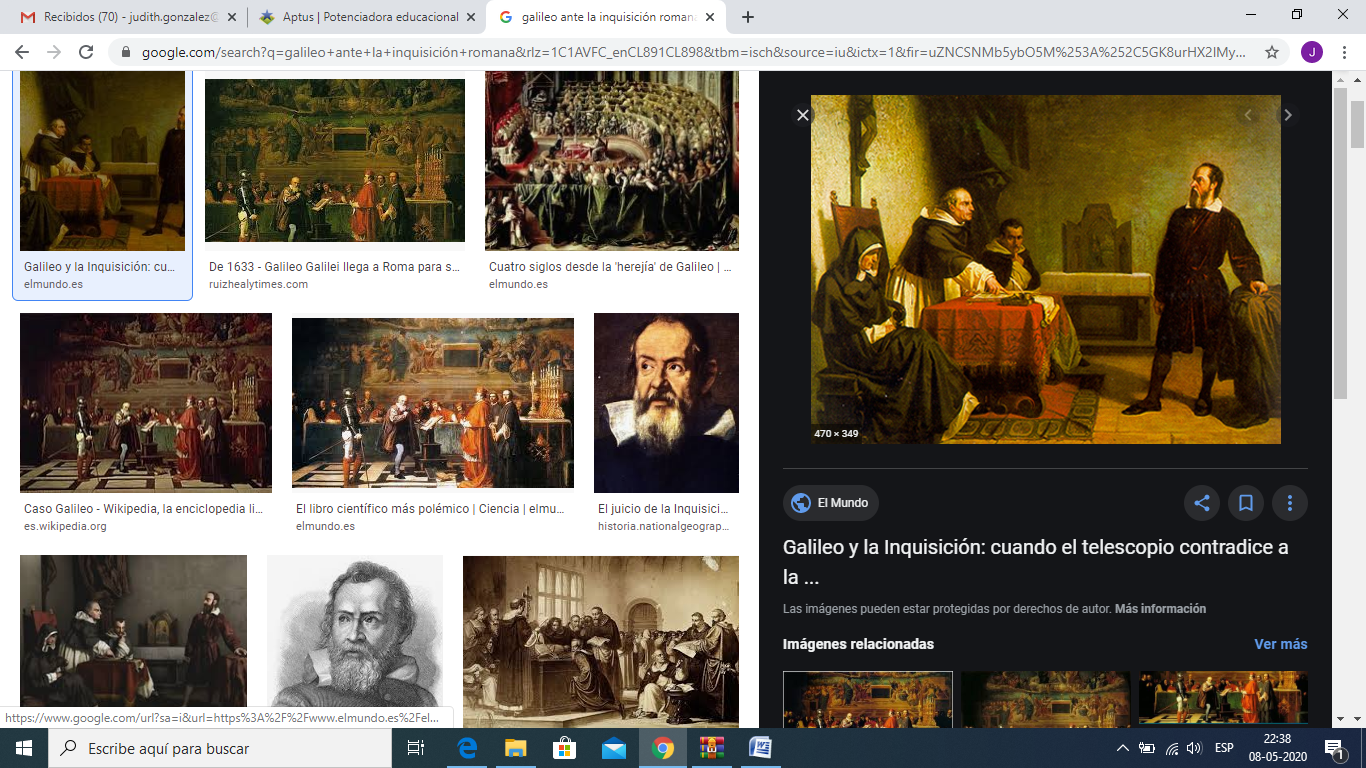 1 .El personaje del costado derecho de la imagen es Galileo Galilei, ¿Quiénes crees tú que son las otras personas del cuadro?____________________________________________________________________________________________________________________________________________________________________________________________2.¿Qué emociones crees tú que están viviendo las personas en esta escena?_____________________________________________________________________________________________________________________________________________________________________________________________3. ¿Cuál es el conflicto central que surgió entre los nuevos ideales científicos y las autoridades de la Iglesia en Europa?_________________________________________________________________________________________________________________________________________________________4. ¿Cuál es la diferencia  del modelo del universo de Ptolomeo y el modelo del universo de Nicolás Copérnico?  Busca la respuesta Fuente B y Fuente F págs. 18 y 19_____________________________________________________________________________________________________________________________________________________________________________________________5.¿Qué aspectos del conocimiento medieval  cambiaron y cuáles permanecieron a partir del desarrollo de la ciencia moderna? Texto escolar  pág. 19 primer párrafo._____________________________________________________________________________________________________________________________________________________________________________________________6. Desafío:Agrupa los conceptos relativos en el mapa conceptual.Comparaciones entre las visiones del mundodurante el siglo XV                 Teocentrismo		             	AntropocentrismoNombre:Curso:    8° Años  A-B-C-D            Fecha : Semana del 25 al 29de Mayo 2020OA 2: Conocer los cambios generados por la Revolución Científica y la ciencia moderna en la historia humana.NaturalezaMetafísicaEspírituRazónMateriaSer HumanoFeDivinidad